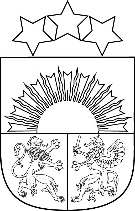 SMILTENES NOVADA PAŠVALDĪBAReģ. Nr.90009067337, Dārza iela 3, Smiltene, Smiltenes novads, LV-4729tālr.: 64774844, e-pasts: dome@smiltenesnovads.lvSmiltenē04.02.2022. Nr. SNP/22/4.6/281UZ 27.12.2021                                                  Latvijas daudzbērnu ģimeņu apvienība	laiks.gimenei@gmail.comPar atbalstu Smiltenes novada ģimenēm ar bērniem  	Smiltenes novada pašvaldība izskatījusi Jūsu vēstuli, kurā lūdzat informēt biedrību “Latvijas daudzbērnu ģimeņu apvienība” par pašvaldībā papildus atbalstu Smiltenes novada ģimenēm, kuru aprūpē ir vismaz trīs bērni, to skaitā audžuģimenē ievietoti un aizbildnībā esoši bērni.           Informējam, ka 2021.gada 18.decembrī vēstule izskatīta Smiltenes novada pašvaldības Sociālo un medicīnas jautājumu pastāvīgās komitejas sēdes.Pēc administratīvi teritoriālās reformas Smiltenes novada  pašvaldība ir noteikusi  papildus atbalstu Smiltenes novada ģimenēm, kuru aprūpē ir vismaz trīs bērni, to skaitā audžuģimenē ievietotiem un aizbildnībā esošiem bērniem: 1) Apmaksa interešu izglītības programmām pašvaldības izglītības iestādēs; līdzfinansējuma maksas 100 % apmērā attiecīgajā mācību gadā atbrīvo šādos gadījumos:6.1. ja izglītojamais ir no ģimenes, kurai ar Smiltenes novada Sociālās dienesta lēmumu ir piešķirts trūcīgas vai maznodrošinātas ģimenes statuss;6.2. ja izglītojamajam noteikta invaliditāte;6.3. ja izglītojamajam ir īpaši sasniegumi (sasniegumi savā vecuma grupā valsts vai starptautiskā līmeņa sacensībās, konkursos un mācību olimpiādēs) un par to ir pieņemts izglītības iestādes koleģiālās institūcijas (pedagoģiskās padomes) lēmums un izdots iestādes vadītāja rīkojums.Ja izglītības iestādēs izglītības programmu apgūst divi bērni no vienas ģimenes, tad par katru bērnu vecāks maksā 75 % no noteiktās līdzfinansējuma maksas konkrētajā izglītības iestādē, bet ja no daudzbērnu ģimenes, tad par katru bērnu vecāks maksā 25 % no noteiktās līdzfinansējuma maksas konkrētajā izglītības iestādē.2) Nekustamā īpašuma nodokļa atlaide noteikta saskaņā ar likumā “Par nekustamā īpašuma nodokli” 5.pantā noteikto;Smiltenes novada pašvaldībā  2021. gada 27. oktobrī apstiprināti Smiltenes novada pašvaldības domes saistošie noteikumi Nr.14 Par brīvprātīgās iniciatīvas pabalstiem Smiltenes novada pašvaldībā, https://likumi.lv/ta/id/328339-par-brivpratigas-iniciativas-pabalstiem-smiltenes-novada-pasvaldiba?&searc, kuros paredzēti atbalsta pasākumi ģimenēm ar bērniem, piemēram:Pabalsts ģimenei sakarā ar bērna piedzimšanu 300,00 EUR ja abi vecāki ir deklarēti Smiltenes novadā, ja deklarēts tikai viens vecāks pabalsts ir 50% apmērā, ja ģimenē ir tikai viens vecāks pabalstu piešķir pilnā apmērā; Ģimenes asistenta pakalpojums, kuru  sniedz ģimenēm ar bērniem, kurās ir bērna attīstībai nelabvēlīgi apstākļi; Pabalsts, uzsākot mācību gadu, mācību līdzekļu iegādei – trūcīgām un maznodrošinātu ģimenņu bērniem 30,00 EUR apmērā; Pabalsts ēdināšanai novada pirmsskolas izglītības iestādēs atlaide 100% apmērā ; trūcīgām vai maznodrošinātām ģimenēm;bērniem, kuriem noteikta invaliditāte;daudzbērnu ģimeņu bērniem, ko apliecina derīga Latvijas Goda ģimenes apliecība "3+ Ģimenes karte";   aizbildnībā esošiem bērniem.Audžuģimenēs ievietotiem bērniem;5) Apmaksāts ēdināšanas pakalpojums vispārējās izglītības;Visiem bērniem no 1. – 9.klasei.Vidusskolas posmā 100% atlaide:trūcīgām vai maznodrošinātām ģimenēm;bērniem, kuriem noteikta invaliditāte;daudzbērnu ģimeņu bērniem, ko apliecina derīga Latvijas Goda ģimenes apliecība "3+ Ģimenes karte";aizbildnībā esošiem bērniem.Audžuģimenēs ievietotiem bērniem;6) Pabalsts sabiedriskā transporta izdevumu samaksai izglītojamajiem; Visiem izglītojamiem, kuri pārvietojas ar sabiedrisko transportu nodrošinātas bezmaksas  braukšanas kartiņas vai nodrošināts speciālais skolnieku transports;7) Pabalsts audžuģimenēm. Smiltenes novada pašvaldības domes 2021. gada 27. oktobra saistošie noteikumi Nr. 12  Par pabalstiem audžuģimenei Smiltenes novada pašvaldībā https://likumi.lv/ta/id/328333-par-pabalstiem-audzugimenei-smiltenes-novada-pasvaldiba?&search=on Pašvaldībā ir noteikti šādi pabalstu veidi:5.1. ikmēneša pabalsts bērna uzturam 300,00 EUR5.2. pabalsts bērna apģērba un mīkstā inventāra iegādei;5.3. pabalsts individuālo mācību piederumu iegādei;5.4. pabalsts ēdināšanai pirmsskolas un vispārējās izglītības iestādēs;5.5. pabalsts bērna veselības uzlabošanai;5.6. pašvaldības atlīdzība par audžuģimenes pienākumu pildīšanu;5.7. veselības apdrošināšana audžuģimenei;5.8. sociālā atbalsta programma audžuģimenei un audžuģimenē ievietotam bērnam.Ārkārtējās situācijas laikā, ja ir noteikts attālinātais mācību process   pašvaldība nodrošina ēdināšanas pakalpojuma sniegšanu, piegādājot skolēniem pārtikas pakas vienu reizi nedēļā, kuras tiek komplektētas atbilstoši pusdienu izmaksām nedēļā (finanšu līdzekļu apmērs vienam izglītojamam brīvpusdienām ir 1,42 EUR dienā).  	Smiltenes novada pašvaldība labprāt piekrīt Latvijas Daudzbērnu ģimeņu biedrību apvienības aicinājumam  uz savlaicīgu dialogu un informācijas apmaiņu jautājumos, kas skar ģimeņu ar bērniem labklājību.  Komunikācijas jautājumu risināšanai deleģējam Smiltenes novada Sociālo dienestu, e-pasts: soc.diensts@smiltenesnovads.lv , telf.26362282.Priekšsēdētājs	                                                       Edgars AvotiņšI.Siliņa 64707865